EYFS HOME LEARNING 27th April 2020EYFS HOME LEARNING 27th April 2020EYFS HOME LEARNING 27th April 2020EYFS HOME LEARNING 27th April 2020EYFS HOME LEARNING 27th April 2020Reading: Every day, choose a book you have at home or a Bug Club book.Reading: Every day, choose a book you have at home or a Bug Club book.Reading: Every day, choose a book you have at home or a Bug Club book.Reading: Every day, choose a book you have at home or a Bug Club book.Reading: Every day, choose a book you have at home or a Bug Club book.MondayDraw your favourite character and write about them. What do they look like?TuesdayWrite a list of new words from the story and find out what they mean.WednesdayDraw a story map.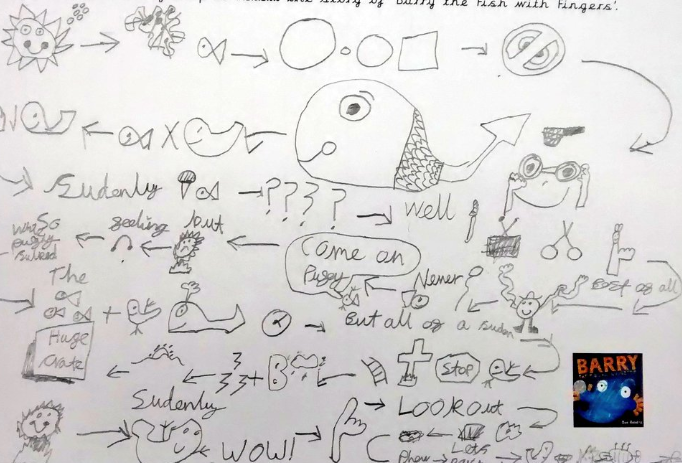 ThursdayDraw and label your favourite part of the story.FridayRetell the story to an adult. Use some props, if you have any. Phonics: Spend 10-15 minutes every day practising your phonics using games on Phonics play or www.ictgames.co.ukPhonics: Spend 10-15 minutes every day practising your phonics using games on Phonics play or www.ictgames.co.ukPhonics: Spend 10-15 minutes every day practising your phonics using games on Phonics play or www.ictgames.co.ukPhonics: Spend 10-15 minutes every day practising your phonics using games on Phonics play or www.ictgames.co.ukPhonics: Spend 10-15 minutes every day practising your phonics using games on Phonics play or www.ictgames.co.ukWriting: Spend 10-15 minutes every day on a writing task.Writing: Spend 10-15 minutes every day on a writing task.Writing: Spend 10-15 minutes every day on a writing task.Writing: Spend 10-15 minutes every day on a writing task.Writing: Spend 10-15 minutes every day on a writing task.MondayListen to the story ‘Willy the Wimp’.https://www.youtube.com/watch?v=DY9z6BH682YTuesdayRetell or preform the story to an adult/s. Use different voices or some props, if you have any.WednesdayDraw a picture and write about the different things Willy did to become braver.ThursdayDraw a picture and write about when you have been brave. What did you do? You could start with, ‘I was brave when I…’FridayPractice correctly writing the letters: r, n, m, h, p, b. Practice writing ‘tricky words’ all, they, my, like, so.Maths: Spend 10-15 minutes every day on a maths task.Maths: Spend 10-15 minutes every day on a maths task.Maths: Spend 10-15 minutes every day on a maths task.Maths: Spend 10-15 minutes every day on a maths task.Maths: Spend 10-15 minutes every day on a maths task.MondayNumber songs: 5 Speckled Frogs, https://www.youtube.com/watch?v=VQTVrxj4l6o10 Little Dinosaurs,https://www.youtube.com/watch?v=TjmGTbNLj6QLet’s Count to 20,https://www.youtube.com/watch?v=0VLxWIHRD4ETuesdayMake a repeating pattern using objects you find in your house.WednesdayDraw/colour a repeating pattern onto strips of paper. You can use 2, 3 or 4 different colours.ThursdaySet up a simple shop and pay for items using money. Talk about the different sizes, colours and numbers you see.FridayAsk for your parent’s purse and sort the coins that you find to different sizes, colours and numbers.Creative: Use paint, crayons, pens or any materials you have, to create an alien planet. What would it look like?Creative: Use paint, crayons, pens or any materials you have, to create an alien planet. What would it look like?Creative: Use paint, crayons, pens or any materials you have, to create an alien planet. What would it look like?Creative: Use paint, crayons, pens or any materials you have, to create an alien planet. What would it look like?Creative: Use paint, crayons, pens or any materials you have, to create an alien planet. What would it look like?Understanding the World: Look outside your window and draw the living things that you can see in your environment. Understanding the World: Look outside your window and draw the living things that you can see in your environment. Understanding the World: Look outside your window and draw the living things that you can see in your environment. Understanding the World: Look outside your window and draw the living things that you can see in your environment. Understanding the World: Look outside your window and draw the living things that you can see in your environment. 